  Приложение                                                                                к постановлению администрации                                                                                                                                   города Мурманска                                                                                            от                       №Карта-схема прилегающей территории № 4Местоположение прилегающей территории (адресные ориентиры)город Мурманск, Ленинский административный округ, улица Промышленная, дом № 38.2. Кадастровый номер объекта (при наличии), по отношению к которому устанавливается прилегающая территория, 51:20:0003186:1023. Площадь прилегающей территории: 360 кв. м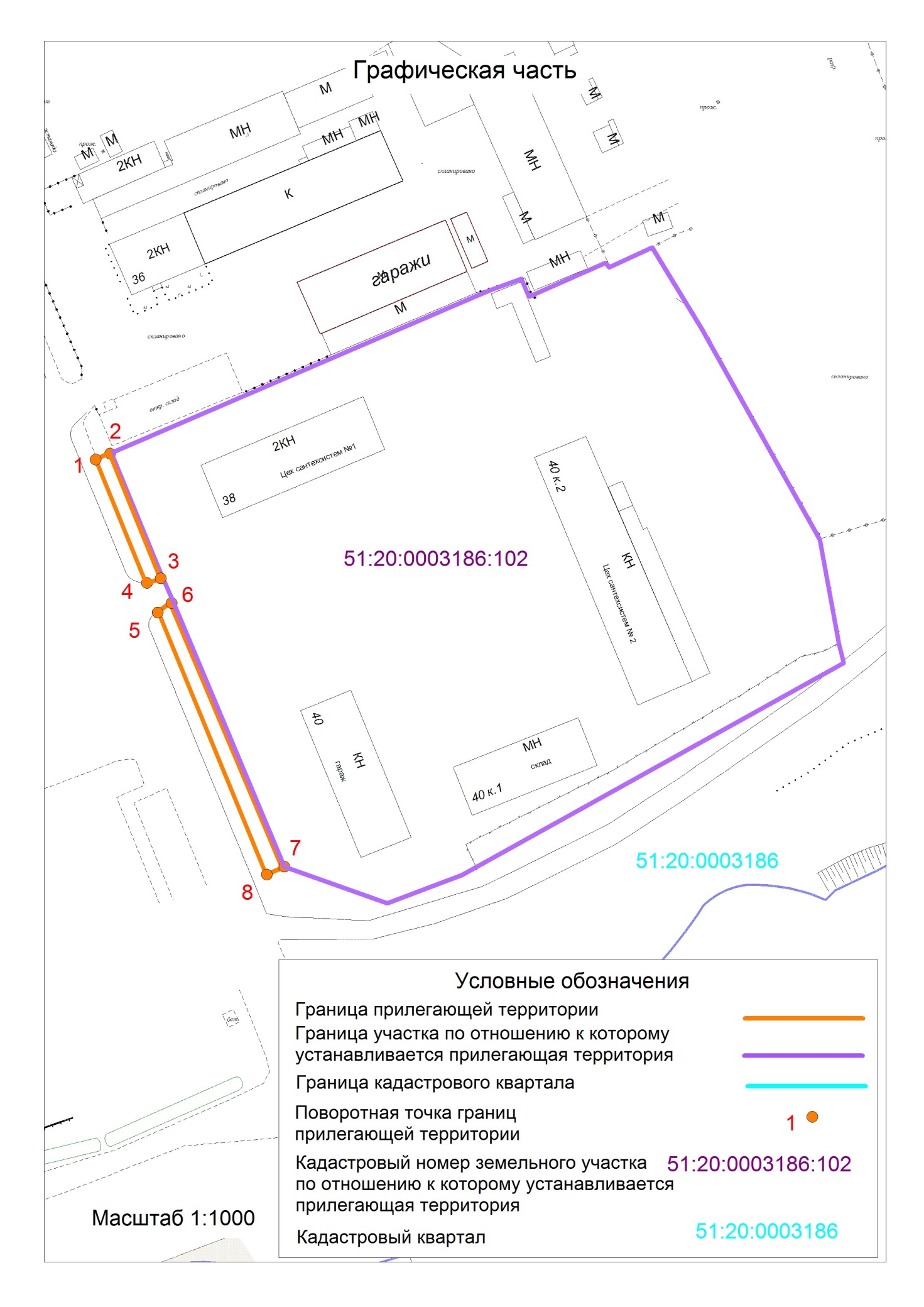 